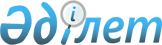 О внесении изменений и дополнений в решение XXVIII сессии Карагандинского городского маслихата IV созыва от 23 декабря 2009 года N 301 "О льготном проезде на внутригородском общественном транспорте (кроме такси) учащихся очной формы обучения"
					
			Утративший силу
			
			
		
					Решение XLVII сессии IV созыва Карагандинского городского маслихата от 30 марта 2011 года N 482. Зарегистрировано Управлением юстиции города Караганды 25 апреля 2011 года N 8-1-132. Утратило силу - решением XLVIII сессии IV созыва Карагандинского городского маслихата от 11 мая 2011 года N 496      Сноска. Утратило силу - решением XLVIII сессии IV созыва Карагандинского городского маслихата от 11.05.2011 N 496 (вводится в действие после официального опубликования с 01.07.2011).

      В соответствии с подпунктом 2) пункта 1 статьи 6 Закона Республики Казахстан от 27 июля 2007 года "Об образовании", подпунктом 4) статьи 6 Закона Республики Казахстан от 7 июля 2004 года "О государственной молодежной политике в Республике Казахстан" Карагандинский городской маслихат РЕШИЛ:



      1. Внести изменения и дополнения в решение XXVIII сессии Карагандинского городского маслихата IV созыва от 23 декабря 2009 года N 301 "О льготном проезде на внутригородском общественном транспорте (кроме такси) учащихся очной формы обучения" (зарегистрировано в Реестре государственной регистрации нормативных правовых актов за N 8-1-107, опубликовано в газете "Взгляд на события" от 30 декабря 2009 года N 140 (604)), в которое внесено изменение и дополнение решением XLIII сессии Карагандинского городского маслихата IV созыва от 23 декабря 2010 года N 441 "О внесении изменения и дополнения в решение XXVIII сессии Карагандинского городского маслихата IV созыва от 23 декабря 2009 года N 301 "О льготном проезде на внутригородском общественном транспорте (кроме такси) учащихся очной формы обучения" (зарегистрировано в Реестре государственной регистрации нормативных правовых актов за N 8-1-123, опубликовано в газете "Взгляд на события" от 29 декабря 2010 года N 147 (751)):



      1) в пункте 1 слова "на 2010 год и первый квартал 2011 года" заменить словами "на 2010 год, первый и второй кварталы 2011 года";



      2) в подпункте 1) пункта 1 после слов "с 1 июня по 31 августа 2010 года" дополнить словами "и с 1 июня по 30 июня 2011 года";



      3) в подпункте 2) пункта 1 слова "стоимостью 400 тенге" исключить;

      после слов "с 1 июня по 31 августа 2010 года" дополнить словами "и с 1 июня по 30 июня 2011 года";



      4) в подпункте 3) пункта 1 слова "стоимостью 1000 тенге" исключить;

      после слов "с 1 июня по 31 августа 2010 года" дополнить словами "и с 1 июня по 30 июня 2011 года";



      5) в пункте 2 после слов "(с 1 июня по 31 августа)" дополнить словами "и 2011 года (с 1 июня по 30 июня)".



      2. Контроль за исполнением данного решения возложить на постоянную комиссию по вопросам труда, социальной сферы и социальной защиты населения (председатель Аймагамбетов Асхат Канатович).



      3. Настоящее решение вводится в действие по истечении десяти календарных дней после дня их первого официального опубликования и распространяется на отношения, возникшие с 1 апреля 2011 года.      Председатель

      очередной XLVII сессии

      Карагандинского городского

      маслихата IV созыва                        Н. Рахимбергенов      Исполняющий обязанности

      секретаря Карагандинского

      городского маслихата                       М. Камалиев      Согласовано:      Начальник

      государственного учреждения

      "Отдел образования города Караганды"       Д. Жекебаев

      04.04.2011 г.
					© 2012. РГП на ПХВ «Институт законодательства и правовой информации Республики Казахстан» Министерства юстиции Республики Казахстан
				